Trigonometric Identities StarterComplete this table to recap what you know about trig functions.SineCosineTangentPeriod______ºGraph(include intercepts with axes)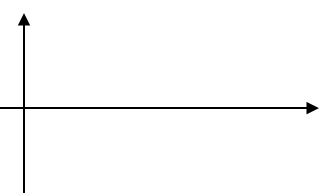 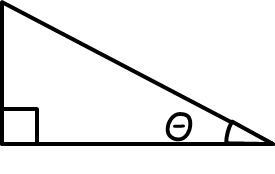 Sin Θ = opp             hypCos Θ = Tan Θ =